Государственное учреждение образования «Средняя школа № 8 г. Борисова»План-конспект внеклассного мероприятия по английскому языкуТема:« An Unusual Card»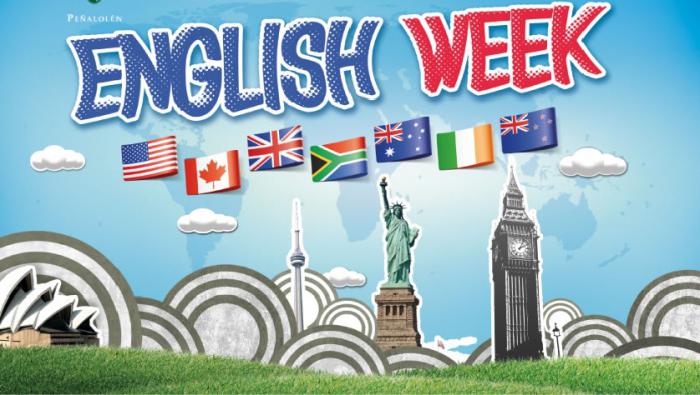 Тип урока : Комплексное применение знаний.Цели урока: Формировать умение самостоятельно применять приобретенные знания для построения монологического и диалогического высказывания.Задачи урока: - Обучающая:познакомить обучающихся с историей возникновения праздника  « St.Valentine`s Day»,активизировать лексику по данной теме, формировать умение выделять главную информацию из предложенного источника , адаптировать ее и использовать в собственном  монологическом и диалогическом высказывании по заданной теме;- Образовательная : формировать социокультурную компетенцию;- Воспитательная: формировать потребность и способность к сотрудничеству и взаимопомощи при работе в группе, воспитать уважение к культуре других народов;- Приобретение новой информации социокультурного плана о странах изучаемого языка; - Умение использовать полученную информацию для построения собственных логичных высказываний;Оборудование и материалы :Компьютер, экран, карточки с заданиями.                                                           Ход урока:1.Организационный момент.T.: Good afternoon,everybody! We`re very glad to see you. How are you? Are you ready for the lesson. Let`s start our lesson!   2. Основной этап работы.T.: Look at the screen and fill in each gap with words below, remember that poem must rhyme,will you?        -Roses are …       - Violets are …       - Suger is       - And so are …       (you,blue,red,sweet)  T.: Who is ready?Read the poem, please.  T.: Well done, thank you. These red hearts are for you.  T.:Children, what do you think what holiday is this poem about? Yes, you are right, it is about St.Valentine`s Day. Now Let`s watch about this wonderful holiday.And speak its history and to write greeting cards,invitation for St. Valentain`s Party.  T.: And now let`s find your couple. Take one part of heart.(Ученики вытягивают разрезанное сердечко ).  T.: Let`s break into four tems.The fist competition :Clouse your eyes and draw a face with eyes,ears,a mouth,a nose and hair.The second competition:Make up words : balloones,beautiful,Valentine, chocolate,party, heart. The third competition is the competition of compliment:All pupils give nice compliment : You are beauty! You are my heart.And etc.The fourth competition : Find a couple1-Cinderella        The Prince2-Ariel                  Eric3-Pocahontas     John Smith4-Jasmine           Aladdin5-Minnie             Mickey6-Lady                 the Tramp7-Rapunzel         Eugene8-Tiana                Prince Naveen9-The Beauty     The Beast10-Snow White  Prince Ferdinand11-Fiona              Shrek12-Meg                HerculesThe fifth competition :Truth or dareAll pupils take one sweets, find one number and do one exercise.And our last competition : Make An Unusual Card for your friends. Pupils have got  5 minutes.  Заключительный этап.There are no winners and no victims. All team were active today.All pupils have got an unusual cards.Our lesson is over today. Good-bye!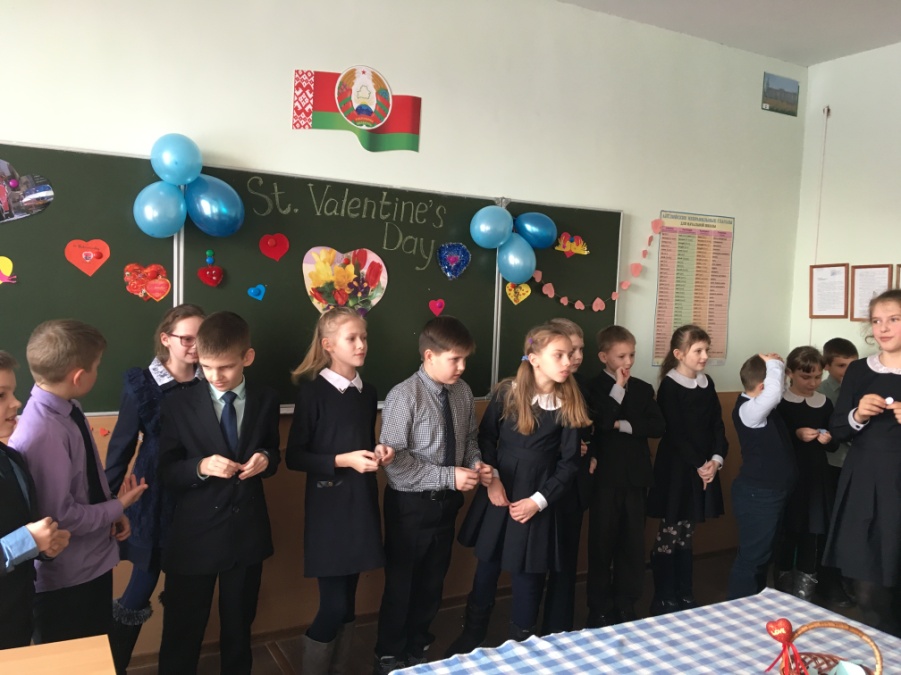 